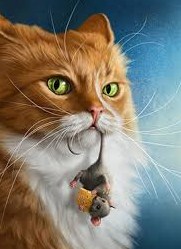 Кот Тимофей - открытая душа,Коту Василию принес в зубах мыша:Кот Васька отмечал день своего рожденьяИ принимал преподношенья...Увидев дичь, что гость ему принес,Хозяин проурчал, брезгливо морща нос:"Спасибо, брат! Но только зря старался!Давно прошли те дни,Когда мышами я питался...Уж ты меня, дружище, извини!"Смущенный гость был удивлен безмерно:Чтоб кот не ел мышей? Ослышался, наверно!Хотел переспросить, но... подали обед:Сметану, масло, сыр, печенку и паштет,Колбасы всех сортов и дажеТакую колбасу, которой нет в продаже!..К столу все новые закуски подносили.Тимошка-кот наелся до ушей."Вот так, брат, и живем... - мурлыкал кот Василий,Обходимся, как видишь, без мышей!"Когда бы у меня читатели спросили,О чем завел я в этой басне речь,Я им ответил бы, что данный кот ВасилийЖрал то, что должен был стеречь!А этаких котов, не ловящих мышей,Из кладовых пора бы гнать взашей!